Высшая математикаЗадание: решить методом Крамера, и матричным. Решение СЛУ (система линейных уравнений здесь и далее) методом КрамераНайдем detAОпределитель detA состоит из коэффициентов системыНайдем detA1Определитель detA1 получается из определителя detA, путем замены первого столбца коэффициентов столбцом из свободных членовНайдем detA2Определитель detA2 получается из определителя detA, путем замены второго столбца коэффициентов столбцом из свободных членовНайдем detA3Определитель detA3 получается из определителя detA, путем замены третьего столбца коэффициентов столбцом из свободных членовОТВЕТ:Решение СЛУ матричным методомВычислим определитель матрицы методом разложения по 1-ой строкеНаходим матрицу алгебраических дополненийНаходим элементы матрицы алгебраических дополненийНа основе вычислений составляем матрицу алгебраических дополнений Транспонируем матрицу алгебраических дополнений Заменяем строки столбцамиС помощью формулы рассчитываем обратную матрицу Есть две матрицы A и B c размерностью (3×3) и (3×1).Следовательно, в результате умножения этих двух матриц получается матрица C, размерностью (3×1)Рассчитаем по правилу умножения матриц значения новой матрицы:Где j-  число столбцов в 1-ой матрице, или число строк во второй (они всегда равные) 1−2ОТВЕТ: ИсторияОбщее и отличное в реформах Петра I ‏ㅤ и ‏ㅤ ЕКАТЕРИНЫ ‏ㅤ II  ‏ㅤ ВведениеВ ‏ㅤ Российской ‏ㅤ истории ‏ㅤ наиболее ‏ㅤ результативными ‏ㅤ и ‏ㅤ активными ‏ㅤ реформаторами ‏ㅤ считаются ‏ㅤ Петр  ‏ㅤ I ‏ㅤ и ‏ㅤ Екатерина  ‏ㅤ II. ‏ㅤ Интересен ‏ㅤ тот ‏ㅤ факт, ‏ㅤ что ‏ㅤ даже ‏ㅤ прозывают ‏ㅤ их ‏ㅤ подобным ‏ㅤ образом ‏ㅤ – ‏ㅤ Петр  ‏ㅤ I ‏ㅤ Великий ‏ㅤ и ‏ㅤ Екатерина  ‏ㅤ II  ‏ㅤ Великая. ‏ㅤ Эти ‏ㅤ два ‏ㅤ Великих ‏ㅤ государственных ‏ㅤ деятеля ‏ㅤ провели ‏ㅤ большое ‏ㅤ количество ‏ㅤ реформ, ‏ㅤ поэтому ‏ㅤ в ‏ㅤ этом ‏ㅤ сообщении ‏ㅤ мы ‏ㅤ попробуем ‏ㅤ разобраться: ‏ㅤ Что ‏ㅤ же ‏ㅤ есть ‏ㅤ общего ‏ㅤ и ‏ㅤ различного ‏ㅤ в ‏ㅤ их ‏ㅤ реформах?Основная ‏ㅤ часть ‏ㅤ Задачи,  ‏ㅤ реформКак ‏ㅤ видно ‏ㅤ из ‏ㅤ таблицы, ‏ㅤ основной ‏ㅤ задачей, ‏ㅤ Петра  ‏ㅤ I  ‏ㅤ и ‏ㅤ Екатерины  ‏ㅤ II, ‏ㅤ было ‏ㅤ усиление ‏ㅤ могущества ‏ㅤ империи. ‏ㅤ Россию ‏ㅤ нужно ‏ㅤ было ‏ㅤ изменить ‏ㅤ в ‏ㅤ государство, ‏ㅤ которое ‏ㅤ могло ‏ㅤ бы ‏ㅤ встать ‏ㅤ в ‏ㅤ один ‏ㅤ ряд ‏ㅤ с ‏ㅤ Европейскими ‏ㅤ странами. ‏ㅤ Это ‏ㅤ требовало ‏ㅤ изменение ‏ㅤ государственного ‏ㅤ аппарата, ‏ㅤ создание ‏ㅤ новой, ‏ㅤ хорошо ‏ㅤ организованной ‏ㅤ власти, ‏ㅤ главой ‏ㅤ которой ‏ㅤ был ‏ㅤ бы ‏ㅤ император ‏ㅤ или ‏ㅤ императрица.Сравнительная ‏ㅤ характеристика ‏ㅤ реформИтоги царствований Петра I и Екатерины IIИ ‏ㅤ Петр, ‏ㅤ и ‏ㅤ Екатерина ‏ㅤ преследовали ‏ㅤ одну ‏ㅤ цель ‏ㅤ – ‏ㅤ усиление ‏ㅤ могущества ‏ㅤ Империи. ‏ㅤ Однако ‏ㅤ Пётр ‏ㅤ был ‏ㅤ настоящим ‏ㅤ первооткрывателем, ‏ㅤ который ‏ㅤ сумел ‏ㅤ за ‏ㅤ короткий ‏ㅤ срок ‏ㅤ вытащить ‏ㅤ Россию ‏ㅤ из ‏ㅤ отсталости, ‏ㅤ то ‏ㅤ Екатерина, ‏ㅤ просто ‏ㅤ держалась ‏ㅤ его ‏ㅤ политики.  ‏ㅤ   ‏ㅤ При ‏ㅤ внимательном ‏ㅤ изучении ‏ㅤ можно ‏ㅤ наблюдать ‏ㅤ укрепление ‏ㅤ в ‏ㅤ ее ‏ㅤ царствование ‏ㅤ тенденций, ‏ㅤ зародившихся ‏ㅤ при ‏ㅤ Петре: ‏ㅤ увеличение ‏ㅤ привилегий ‏ㅤ дворянства, ‏ㅤ полное ‏ㅤ закабаление ‏ㅤ крестьян, ‏ㅤ подчинение ‏ㅤ церкви ‏ㅤ государству, ‏ㅤ развитие ‏ㅤ внешней ‏ㅤ торговли. ‏ㅤ С ‏ㅤ целью ‏ㅤ решения ‏ㅤ многих ‏ㅤ задач, ‏ㅤ стоявших ‏ㅤ перед ‏ㅤ страной, ‏ㅤ оба ‏ㅤ правителя ‏ㅤ привлекали ‏ㅤ иностранцев, ‏ㅤ создавая ‏ㅤ для ‏ㅤ них ‏ㅤ благоприятные ‏ㅤ условия. ‏ㅤ По ‏ㅤ большей ‏ㅤ части ‏ㅤ можно ‏ㅤ утверждать, ‏ㅤ что ‏ㅤ Петр ‏ㅤ своих ‏ㅤ целей ‏ㅤ добился. ‏ㅤ В ‏ㅤ период ‏ㅤ правления  ‏ㅤ Екатерины ‏ㅤ развитие ‏ㅤ государства ‏ㅤ шло ‏ㅤ более ‏ㅤ медленными ‏ㅤ темпами, ‏ㅤ и ‏ㅤ немалую ‏ㅤ роль ‏ㅤ в ‏ㅤ этом ‏ㅤ сыграла ‏ㅤ система ‏ㅤ фаворитизма, ‏ㅤ стоившая ‏ㅤ казне ‏ㅤ крупных ‏ㅤ сумм ‏ㅤ денег: ‏ㅤ так, ‏ㅤ современники ‏ㅤ подсчитали, ‏ㅤ что ‏ㅤ на ‏ㅤ подарки ‏ㅤ фаворитам ‏ㅤ было ‏ㅤ истрачена ‏ㅤ сумма, ‏ㅤ в ‏ㅤ несколько ‏ㅤ раз ‏ㅤ превышавшая ‏ㅤ годовые ‏ㅤ расходы ‏ㅤ страны. ‏ㅤ Кроме ‏ㅤ того, ‏ㅤ если ‏ㅤ Петр ‏ㅤ добивался ‏ㅤ введения ‏ㅤ всех ‏ㅤ своих ‏ㅤ реформ ‏ㅤ в ‏ㅤ жизнь, ‏ㅤ то ‏ㅤ при ‏ㅤ Екатерине ‏ㅤ многие ‏ㅤ воплощались ‏ㅤ лишь ‏ㅤ формально, ‏ㅤ и ‏ㅤ она ‏ㅤ этим ‏ㅤ удовлетворялась. ‏ㅤ Но ‏ㅤ в ‏ㅤ целом ‏ㅤ дополнительный ‏ㅤ титул ‏ㅤ «Великий ‏ㅤ (ая)» ‏ㅤ достался ‏ㅤ обоим ‏ㅤ императорам ‏ㅤ по ‏ㅤ заслугам: ‏ㅤ в ‏ㅤ периоды ‏ㅤ их ‏ㅤ царствований ‏ㅤ Российская ‏ㅤ империя ‏ㅤ значительно ‏ㅤ менялась ‏ㅤ в ‏ㅤ лучшую ‏ㅤ сторону ‏ㅤ и ‏ㅤ укреплялась, ‏ㅤ заставляя ‏ㅤ считаться ‏ㅤ с ‏ㅤ собой ‏ㅤ западноевропейские ‏ㅤ государства.

Приложения:Приложение ‏ㅤ 1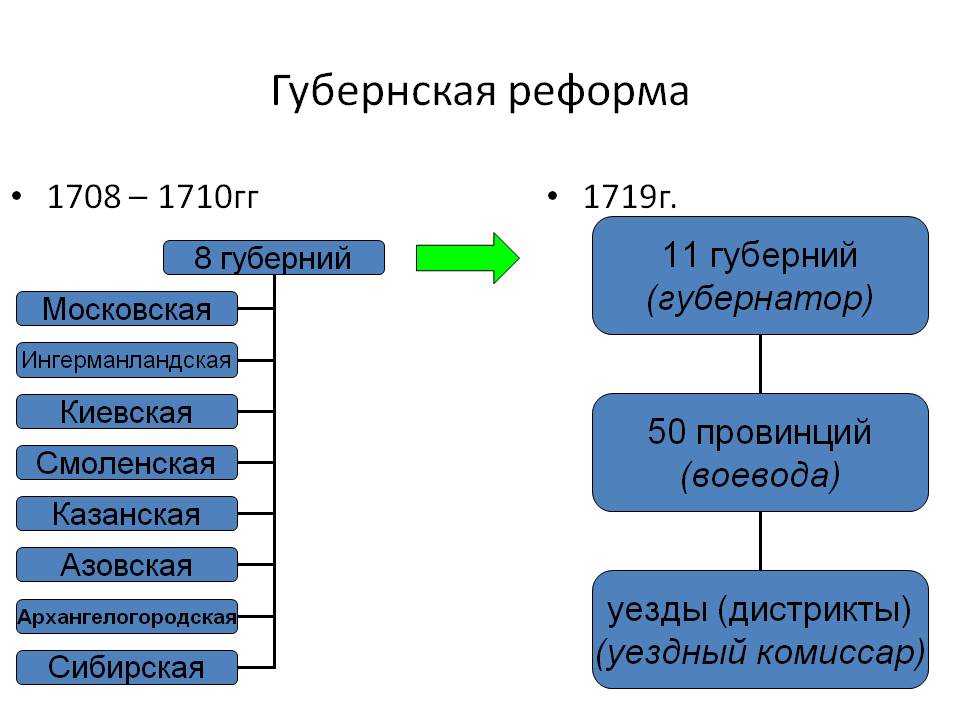 Приложение ‏ㅤ 2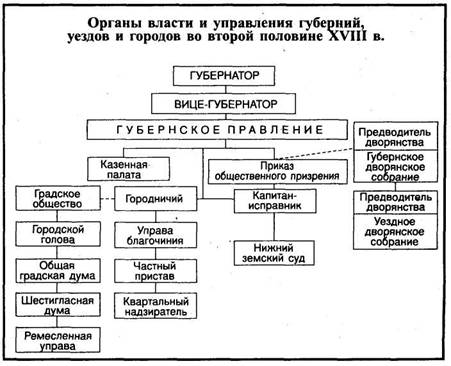 Приложение ‏ㅤ 3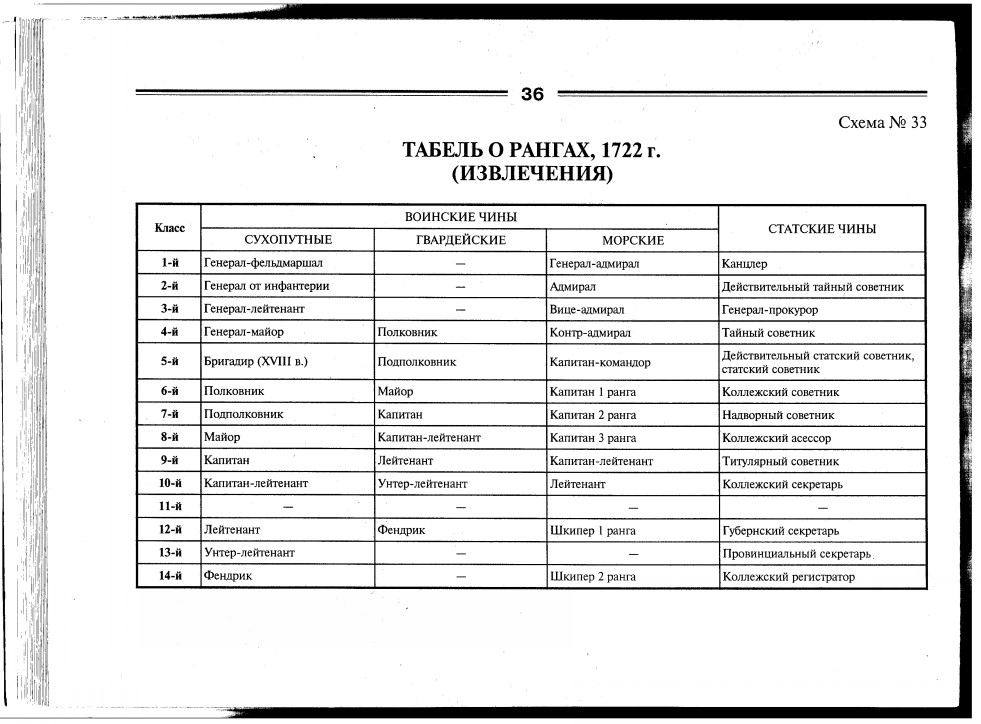 Область ‏ㅤ реформПетр  ‏ㅤ IЕкатерина  ‏ㅤ IIЗадачи ‏ㅤ реформСравнять ‏ㅤ Россию ‏ㅤ по ‏ㅤ уровню ‏ㅤ развития ‏ㅤ с ‏ㅤ ЕвропойПолучение ‏ㅤ новых ‏ㅤ территорий.Получить ‏ㅤ выход ‏ㅤ к ‏ㅤ морямУкрепление ‏ㅤ страны ‏ㅤ через ‏ㅤ усиление ‏ㅤ самодержавия  ‏ㅤ Укрепление ‏ㅤ порядка ‏ㅤ внутри ‏ㅤ страныУвеличение ‏ㅤ могущества ‏ㅤ государстваУсиление ‏ㅤ экономики ‏ㅤ Повышение ‏ㅤ образованности ‏ㅤ русского ‏ㅤ народаОбласть ‏ㅤ реформПетр  ‏ㅤ IЕкатерина  ‏ㅤ IIАдминистративнаяУпразднение ‏ㅤ Боярской ‏ㅤ Думы. ‏ㅤ Создание ‏ㅤ Сената  ‏ㅤ Изменение ‏ㅤ Сената. ‏ㅤ Сенат ‏ㅤ делится ‏ㅤ на ‏ㅤ 6 ‏ㅤ частей ‏ㅤ (департаментов), ‏ㅤ каждый ‏ㅤ из ‏ㅤ которых ‏ㅤ управлял ‏ㅤ определенной ‏ㅤ областью ‏ㅤ (медициной, ‏ㅤ судом ‏ㅤ и ‏ㅤ т.д.)  ‏ㅤ Территориальное ‏ㅤ деление  ‏ㅤ Разделение государства на 6 губерний (вследствие 10), во главе которой стоял губернатор(Приложение 1)Двухзвенная система:Наместничество Уезд. Города управляются городничими, у которых есть все полномочия(Приложение 2) ЭкономикаПоощрение частного предпринимательства, льготы промышленникам, послабление внешней торговлиЭкстенсивное развитие экономики (увеличение посевных площадей, увеличение количества заводов и т.д.)ДворянствоПоявление нового слоя в обществе - служивого дворянства. Введен табель о рангах. (Приложение 3)Закрепление льгот за дворянами. Дарование им вольностей.КрестьянеСлияние холопов и крепостных. Введен подушный налог. Фактическое превращение крестьян в рабов. Образование Открытие школОткрытие школ. Становится обязательным для дворян получить образование и т.д.Прорыв в отношении женского образования открытия школ и училищ